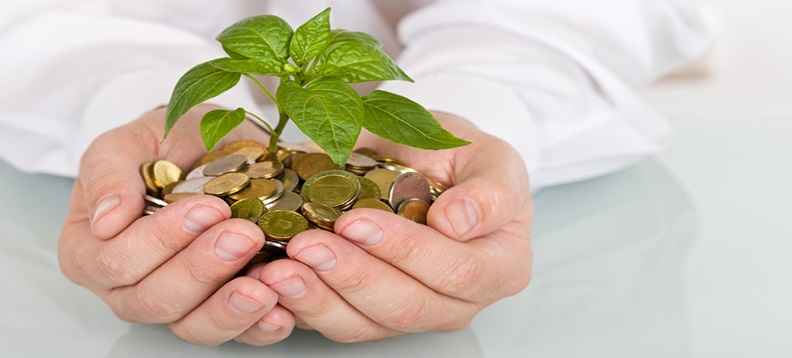 ES fondu atbalsta pasākumi 2014.-2020. gada plānošanas periodā